Frakobling av taknedløp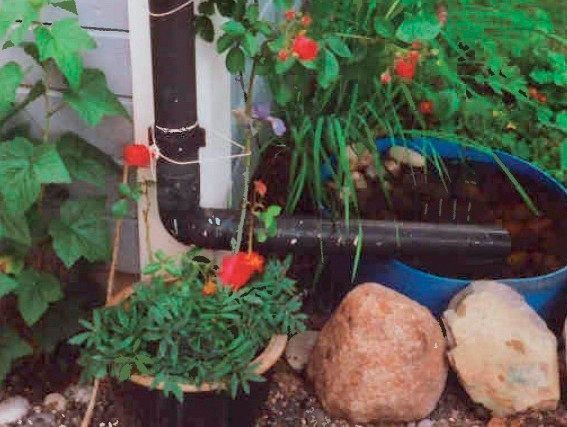 Foto: Fredrikstad kommuneHva betyr det å koble fra taknedløpetHus som har taknedløp koblet til ledningsnettet kan være sårbare for å få avløpsvann opp av slukene i kjelleren ved intensivt nedbør eller snøsmelting. Avløpsvannet består normalt av både spillvann (kloakk) og overvann (regn- og smeltevann fra drenering og taknedløp).Med felles ledning for overvann og spillvann, må alt vannet pumpes til nærmeste renseanlegg.Ved mye nedbør eller snøsmelting, er ikke de kommunale ledningene store nok til å frakte takvannet sammen med spillvannet til renseanlegget. I slike situasjoner blir gjerne deler av avløpsvannet ledet ut i overløp til nærmeste bekk, elv eller innsjø, noe som både kan føre til forurensning av drikkevann og være sjenerende for bade- og friluftsliv. Det er derfor et godt miljøtiltak å koble taknedløpet fra avløpsledningene.Det er kostbart å pumpe og rense avløpsvannet. Det er derfor god økonomi i å føre minst mulig rent vann til renseanlegget.Taknedløpet går som oftest ned i et større rør like over bakken. Hensikten med å kappe taknedløpet er å beholde vannet på egen tomt.Plikt til å kappe taknedløpetKommunens adgang til å kreve at eier av stikkledning legger om denne, går frem av forurensningsloven § 22 annet ledd.Kommunen kan kreve omlegging av stikkledning når særlige grunner tilsier det. Erfaring med at abonnenter i bestemte områder får avløpsvann opp av slukene i perioder med intensivt nedbør eller snøsmelting, kan være en slik særlig grunn.Slik går du fremKapp taknedløpet og sett på et utkast, som fås kjøpt hos byggevarehandlere: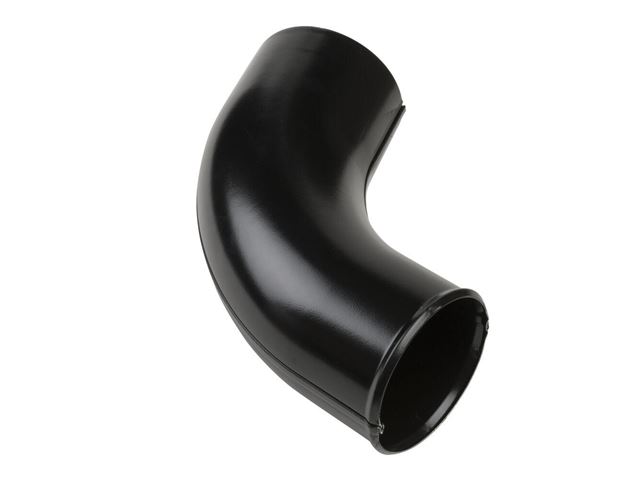 Røret som går ned i bakken plugges igjen med et passende lokk for å hindre at avløpsledningen tettes til: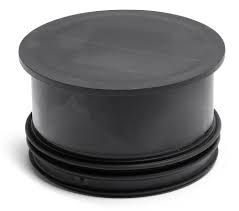 Pass på at vannet kommer langt nok ut fra husveggen, for å unngå at det renner ned langs veggen og inn i kjelleren. Vanlig nedløpsrør eller fleksibel slange kan benyttes.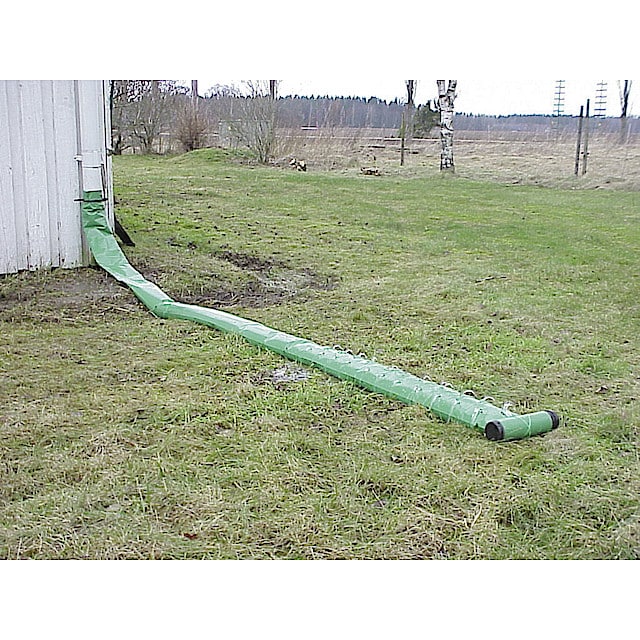 En eller flere steiner kan hindre vannet i å grave.